Cellular Basis of Life Crossword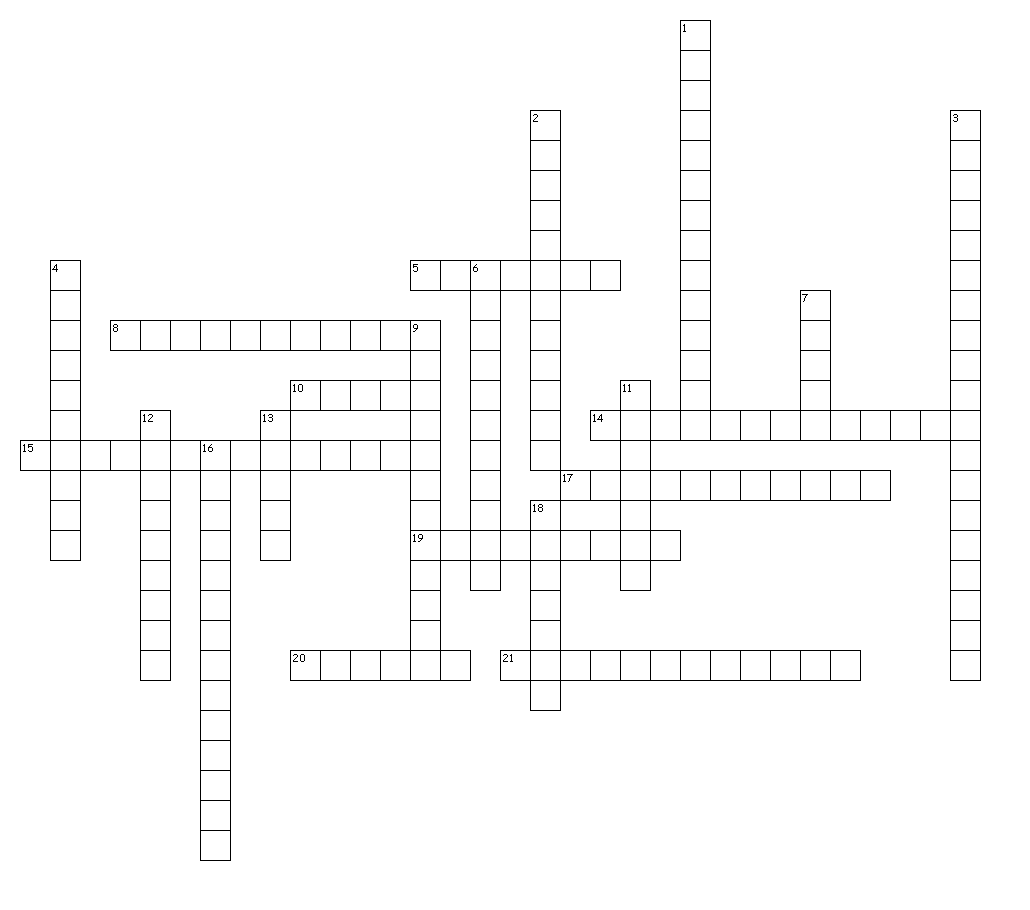 Across5. Directs all processes of the cell and houses the cell's DNA (like city hall).8. Type of cell that has no nuclear membrane and fewer organelles.10. What type of cell has organelles that transform light energy into chemical energy.14. Molecules that are hydrophobic at one end and hydrophilic at the other.15. Storage and distribution warehouse of the cell17. Break down hydrogen peroxide.19. Break down food and old cell parts.20. What will happen to the size of a freshwater plant cell if is placed in saltwater.21. Involved in cellular respiration where they break up glucose to release energy.Down1. What process do chloroplast perform?2. What structure controls what enters and leaves a cell?3. What process do mitochondria perform?4. Cells that have a nuclear membrane and many types of organelles.6. Involved in photosynthesis where they use light energy to make glucose.7. What will happen to the size of a cell that has a solute concentration of 15% if it is placed in a 5% saltwater solution.9. responsible for general movement and structure within a cell.11. The charge of a molecule that has TROUBLE passing through a selectively permeable membrane.12. Produces proteins.13. The size of a molecule that has TROUBLE passing through a selectively permeable membrane.16. A structure embedded in the plasma membrane that allows for active transport.18. In cells the movement of water between a cells interior and a cells environment.Cellular Basis of Life WordsearchAnimalChloroplastsDNAHydrogen PeroxideNuclear MembraneOsmosisPhotosynthesisProkaryoticSelectively PermeableCell MembraneCity HallEukaryoticLysosomesNucleusPeroxisomesPlantProtein ChannelSingle CelledCellular RespirationCytoskeletonGolgi ApparatusMitochondriaOrganellePhospholipidsPlasma MembraneRibosomesVacuole